PRÍHOVOR HLAVNÉHO PREDSTAVENÉHOdona Ángela Fernándeza ArtimehoNA PLECIACH DVOCH OBROVSaleziánska spiritualita je silná a obstojí v skúške časom, pretože je pevne spojená s dvoma jedinečnými postavami v prozreteľných dejinách Cirkvi: so svätým Františkom Saleským a so svätým Jánom Boscom.Želám vám šťastný nový rok, milí čitatelia mesačníka Il Bollettino Salesiano! Šťastný a požehnaný rok 2022! Koncom tohto roka oslávime 400. výročie úmrtia veľkého svätca, génia, jedinečného vo svojej dobe – Františka Saleského, ktorého meno nosíme my saleziáni dona Bosca.Jedného dňa don Bosco povedal skupine chlapcov, ktorí s ním vyrástli: „Budeme sa volať saleziáni.“ A tak sa začalo toto fascinujúce „dobrodružstvo v Duchu“, z ktorého vznikol veľký strom. Dnes je ním saleziánska rodina dona Bosca. Ona má svoje korene v spiritualite Františka Saleského a čerpá z nej silu. Táto spiritualita je chápaná a praktizovaná s citlivosťou iného obra – dona Bosca.Preto hovorím o dvoch obroch, ktorí „držia“ saleziánsku charizmu. Obidvaja sú pre Cirkev veľkým darom. Don Bosco ako nik iný dokázal pretaviť duchovnú silu Františka Saleského do každodennej výchovy a evanjelizácie svojich chlapcov a vďaka svojej rodine ju udržiaval živú v dnešnej Cirkvi i v dnešnom svete.Dve sväté matkyFrantišek Saleský a Ján Bosco majú veľa spoločného už od kolísky. František Saleský sa narodil pod savojským nebom, ktoré zdobí údolia pretkané potokmi, prameniacimi z najvyšších vrcholov Álp. Ako nemyslieť na to, že aj Ján Bosco bol Savojčan. Nenarodil sa na zámku, ale mal rovnaký dar ako František – nežnú matku plnú viery. Françoise de Boisy bola veľmi mladá, keď čakala svoje prvé dieťa. V Annecy pred svätým plátnom, ktoré jej hovorilo o umučení požehnaného Božieho Syna, s dojatím zložila sľub: to dieťa bude navždy patriť Ježišovi. Po mnohých rokoch aj mama Margita povedala svojmu Jankovi: „Keď si prišiel na svet, zasvätila som ťa Panne Márii.“ Pred tým istým plátnom si neskôr v Turíne pokľakol aj don Bosco. Kresťanské matky rodia svätých. Na zámku – ako v prípade Františka – alebo v ošarpanom vidieckom dome – ako v prípade Janka.Hovorí sa, že prvá celá veta, ktorú František dokázal povedať, bola táto: „Dobrý Pán a mama ma veľmi milujú.“ Aj Janko Bosco by sa pod ňu určite podpísal.Dobrý Boh bdel nad Františkom aj nad Jánom a obidvom daroval veľké srdce. František študoval v Paríži a v Padove na najslávnejších univerzitách sveta. Janko študoval pri svetle sviečky v kúte krčmy. Ale Ducha nezastavia malé ľudské veci. Tí dvaja sa mali stretnúť. Voda savojských potokov sa dostala do Turína podobne ako duch, v ktorom dozrel František Saleský a potom sa rozšíril do celého sveta.Po štyristo rokoch je ponuka kresťanského života, metóda duchovného sprevádzania a humanistická vízia vzťahu človeka k Bohu, ktorá pochádza od svätého Františka Saleského, stále živá a aktuálna. A don Bosco ich dokázal stvárniť ako nikto iný.Počas tohto roka sa budú konať rôzne podujatia, prostredníctvom ktorých sa budeme môcť priblížiť k postave svätého Františka Saleského a spolu s ním aj k donovi Boscovi.Dvanásť mesiacov milostiAko želanie do nového roka vás pozývam, aby ste vychutnali hlboko ľudskú a duchovnú sviežosť, ktorá prúdi ako veľká rieka v saleziánskej spiritualite a ktorá sa dostáva od Františka Saleského k donovi Boscovi. Táto rieka nesie v sebe veľkú silu. Nachádzame ju v „saleziánskych“ myšlienkach, ktoré vychádzajú zo srdca samotného svätého Františka a ktoré si don Bosco osvojil vo svojom živote s mladíkmi. Vybral som ich dvanásť, aby ste si ich zaradili do svojho diára, na každý mesiac v roku jednu:Boh vo svojej milosti nikdy nekoná bez nášho súhlasu. Pôsobí mocne, ale nie preto, aby nútil alebo zaväzoval, ale aby pritiahol srdce; nie preto, aby donucoval, ale aby miloval našu slobodu.Boh – ako rád hovorieval František Saleský – nás k sebe priťahuje svojou láskavou iniciatívou, niekedy vo forme povolania alebo oslovenia, inokedy v podobe hlasu priateľa, inšpirácie či pozvania alebo formou „prevencie“, pretože vždy nás predchádza. Boh sa nevnucuje; klope na naše dvere a čaká, kým mu otvoríme.Boh je prítomný a sprítomňuje sa každému človeku v tých chvíľach jeho života, ktoré si vyberá len sám Boh, a takým spôsobom, ktorý pozná iba Boh.František Saleský aj don Bosco robia z každodenného života prejav Božej lásky, ktorá je prijímaná aj opätovaná. Naši svätci chceli vzťah s Bohom priblížiť k životu a život k vzťahu s Bohom. Ako hovorí pápež František: „Rád vidím svätosť v trpezlivom Božom ľude: v rodičoch, ktorí vychovávajú svoje deti s toľkou láskou, v tých mužoch a ženách, ktorí pracujú, aby prinášali domov chlieb, v chorých, v starých rehoľných sestrách, ktoré sa neprestávajú usmievať. V tomto vytrvalom napredovaní deň čo deň vidím svätosť bojujúcej Cirkvi. Toto je často svätosť ,od vedľajších dveríʻ tých, ktorí žijú blízko nás a sú odrazom Božej prítomnosti, alebo inak povedané, ,stredná trieda svätostiʻ“.Boh nás nemiluje preto, že sme dobrí, ale preto, že on je dobrý. Plnenie Božej vôle sa nedosahuje s pocitmi „nehodnosti“, ale s nádejou na Božie milosrdenstvo a dobrotu. Toto je saleziánsky optimizmus.František Saleský odpovedá na Božiu lásku láskou. „Budem ťa milovať, Pane, aspoň v tomto živote, ak mi nie je dané milovať ťa vo večnom živote. Budem ťa milovať aspoň tu, Bože, a vždy budem dúfať v tvoje milosrdenstvo.“Presvedčenie, že láska k Bohu nie je založená na tom, že sa cítime dobre, ale na plnení vôle Boha Otca, je osou spirituality Františka Saleského a musí byť vodidlom pre celú rodinu dona Bosca.Vydať sa na cestu od Božej útechy k Bohu útechy, od nadšenia k pravej láske. Všetko robte z lásky, nič zo strachu, pretože k láske nás poháňa Božie milosrdenstvo a nie naše zásluhy.Presne tak, ako to chcel don Bosco: aby nás láska ku Kristovi viedla k láske k mladým, čo je charakteristickou saleziánskou črtou nášho života a trvalou výzvou pre rodinu dona Bosca dnes a vždy. Láska je mierou našej modlitby, pretože naša láska k Bohu sa prejavuje v našej láske k blížnemu.Toto je „modlitba života“ – uskutočňovať všetky naše činnosti v láske a pre lásku k Bohu tak, aby sa celý náš život stal ustavičnou modlitbou.Je dobré nájsť si chvíle na utiahnutie sa do svojho srdca, ďaleko od zhonu a aktivizmu a viesť rozhovor s Bohom od srdca k srdcu.V Márii vidíme, čo je Boh pripravený urobiť so svojou láskou, keď nájde ochotné srdce, akým bolo srdce mladej ženy z Nazareta. Keď sa vyprázdni, prijíma plnosť Boha. Tým, že zostáva k dispozícii Bohu, on v nej koná veľké veci.(Podľa Il Bollettino Salesiano, január 2022)PRÍHOVOR HLAVNÉHO PREDSTAVENÉHOdona Ángela Fernándeza ArtimehoVEĽKÝ DARSVÄTÉHO FRANTIŠKA SALESKÉHO„Nech ma vo všetkom vedie láska a vľúdnosť Františka Saleského.“ Toto bolo rozhodnutie, ktoré si dal don Bosco na začiatku svojho kňazského a vychovávateľského života. A saleziánska pedagogika dostáva svoje meno práve podľa Františka Saleského.Jedna učiteľka napísala: „Každý deň chodievam po triedach. Keď som pred covidom vošla do triedy, všetci vstali a natlačili sa okolo mňa. Teraz sa to už nedeje. Deti štvrtej a piatej triedy majú nutkanie ku mne pribehnúť a zabrzdia sa. Naopak deti z prvej triedy ostávajú nehybné, bez reakcií, chladné. To ma veľmi znepokojuje kvôli ich budúcej schopnosti prejavovať city.“ Ďalšia dodáva: „Musíme čeliť evidentnému nárastu agresivity medzi deťmi na druhom stupni.“ „Drž sa ďaleko od iných!“ odporúčajú deťom rodičia.Akú ťarchu samoty, depresií a neistoty si dnešné deti ponesú ešte dlho so sebou? Aký je ten najlepší pedagogický zásah?„Kto sa cíti milovaný, bude milovať,“ hovorieval don Bosco. Ale vľúdnosť a dobrota nikdy neboli spontánne nadobudnuté cnosti.Ani pre dona Bosca nebola vľúdnosť prirodzeným darom. Tvrdil, že sa zo „sna“ v deviatich rokoch prebudil s boľavými päsťami od úderov uštedrených oným nadávajúcim mladíkom.Ako dospievajúci prudko bránil svojho priateľa Luigiho Comolla. Rozpráva o tom takto: „‚Kto ešte povie jednu nadávku, bude musieť počítať so mnou.‘ Tí najvyšší a najbezočivejší vytvorili predo mnou múr a Luigimu vylepili dve facky. Zahmlilo sa mi pred očami a dal som sa uniesť zúrivosťou. Keďže som nemal poruke palicu ani stoličku, schmatol som jedného z tých mladíkov za ramená a začal som ním biť ostatných. Štyria spadli na zem, ostatní sa s krikom rozutekali.“Neskôr ho dobrý Luigi pokarhal za ten prudký prejav sily: „Už dosť. Tvoja sila ma desí. Boh ti ju nedal, aby si rúbal svojich kamarátov. Prosím ťa, odpúšťaj a odplácaj zlo dobrom.“ Je to akoby ozvena postavy zo sna, ktorá povedala: „Nie údermi, ale vľúdnosťou a láskou si musíš udržať ich priateľstvo.“Ján sa tak naučil nielen odpúšťať, ale aj to, aké dôležité je ovládať sám seba. Nikdy na to nezabudol. Vždy a všade budil dojem mierneho človeka a nikto nevedel, koľko ho to zakaždým stálo, ale práve preto sa stal – podľa Ježišových slov – „dedičom zeme“.„Odporúčam vám predovšetkým ducha vľúdnosti. Práve ten zohrieva srdce a získava duše.“ svätý František SaleskýChváloreči na svätého Františka Saleského, ktoré zvyčajne bývali v seminári, ho prinútili zamyslieť sa. Podľa jeho duchovného testamentu si dal pri kňazskej vysviacke ako štvrté predsavzatie toto: „Nech ma vo všetkom vedie láska a vľúdnosť svätého Františka Saleského.“A keď mal pre rodiace sa oratórium vybrať názov, bez váhania povedal: „Bude sa volať Oratórium svätého Františka Saleského.“ Neskôr prvým mladíkom, ktorí potom prežívali svoj život s ním, povedal: „Budeme sa volať saleziáni.“ A dôvod? „Pretože časť našej služby si vyžadovala veľký pokoj a vľúdnosť, zverili sme sa pod ochranu tohto svätca, aby nám vyprosil od Boha milosť môcť ho napodobňovať v jeho mimoriadnej vľúdnosti a v získavaní duší.“Vľúdnosť, táto čnosť „zriedkavejšia ako dokonalá čistota“, je „kvetom lásky“, je to láska uvádzaná do praxe, učil svätý František Saleský. „Odporúčam Vám predovšetkým ducha vľúdnosti. Práve ten zohrieva srdce a získava duše,“ napísal jednej mladej opátke.Na konci vojny, ktorá počas dlhých štyroch rokov vľúdnosť vo vzťahoch medzi národmi prinajmenšom ignorovala a opovrhovala ňou, hlavný predstavený don Pavol Albera venoval tejto čnosti celý okružný list. „Čnosť vľúdnosti si vyžaduje, aby sme ovládali živosť svojej povahy, potláčali akúkoľvek tendenciu k netrpezlivosti a zakázali svojmu jazyku vysloviť čo len jediné urážlivé slovo voči osobe, s ktorou sa rozprávame. Vyžaduje si odmietnutie všetkých foriem násilia v správaní, návrhoch a činoch.“ Don Albera nám vo svojom posolstve o vľúdnosti odkazuje, že nesmieme nikdy zabudnúť na „náznak pokojného a dobrotivého pohľadu, ktorý je skutočným a jasným zrkadlom úprimne vľúdneho ducha, túžiaceho výlučne po tom, aby urobil šťastným každého, kto sa k nemu priblíži“.Vľúdny nie je synonymom slov úlisný a sladkastý, čo sú jeho zákerné karikatúry. Vľúdnosť vôbec neznamená slabosť. Slabosťou je nekontrolované násilie. Láskavosť je pokojná, trpezlivá a pokorná sila. Don Bosco vo svojom riadení spájal vľúdnosť a pevnosť.Tento duch dobroty, vľúdnosti a miernosti sa hlboko vryl do prvých saleziánov a patrí k našej najstaršej tradícii. To všetko naznačuje, že ho nemôžeme zanedbávať, nieto ešte stratiť, s rizikom, že výrazne poškodíme našu charizmatickú identitu.Mnohí naši mladí si zo stretnutia so saleziánskou rodinou vo svete často najviac pamätajú rodinnosť, prijatie a lásku, s ktorými sa s nimi zaobchádzalo. Stručne povedané, rodinného ducha. V prvých časoch sa hovorilo o „štvrtom saleziánskom sľube“, ktorý zahŕňal (predovšetkým) dobrotu, prácu a preventívny systém.Nevieme si predstaviť saleziánsku prítomnosť vo svete, prítomnosť dcér Márie Pomocnice, saleziánov dona Bosca a aktuálne tridsiatich dvoch skupín, ktoré tvoria saleziánsku rodinu dona Bosca, aby sa nevyznačovala dobrotou ako rozlišujúcim znakom. Alebo by sme ju aspoň mali mať, ako to chcel pripomenúť pápež František svojím poučným vyjadrením „voľba Valdocca“.Ide o naše rozhodnutie pre saleziánsky štýl charakterizovaný láskavosťou, náklonnosťou, rodinnosťou a prítomnosťou. Máme poklad, dar, ktorý sme dostali od dona Bosca, a teraz je na nás, aby sme ho oživili.(Podľa Il Bollettino Salesiano, február 2022)PRÍHOVOR HLAVNÉHO PREDSTAVENÉHOdona Ángela Fernándeza ArtimehoDON BOSCO BY UROBIL TO ISTÉ„Predstava, že môj spolubrat salezián čaká do neskorého večera, kým sa mladý muž nevráti z práce, aby jemu a ďalším dvom vychovávateľom ponúkol večeru – ako skutočný brat alebo otec –, ma dojala. Povedal som si: Don Bosco by urobil to isté.“Milí priatelia mesačníka Il Bollettino Salesiano a charizmy dona Bosca! Tento pozdrav píšem z Quita v Ekvádore, zo sídla saleziánskej provincie, ktorá je známa okrem iného svojimi misiami medzi pôvodným obyvateľstvom Šuarmi a Ašuarmi, ako aj výchovnou prácou medzi deťmi ulice a najviac znevýhodnenými deťmi.Pri stretnutí s jedným saleziánom z Peru som mal veľkú radosť z toho, čo som silno pocítil vo svojom srdci: don Bosco by robil to isté.Práve o to sa chcem s vami podeliť.Ide o nové dielo saleziánov v Lime v Peru. Dom, kde sú prijímaní títo mladí a rodiny (a pochopíte, prečo hovorím „rodiny“), sa volá Dom dona Bosca pre prijímanie mladých imigrantov a utečencov.Táto iniciatíva sa začala pred štyrmi rokmi, a teda v roku 2018, keď do saleziánskeho domu prijali päť ešte maloletých chlapcov, ktorí prišli z Venezuely bez dokladov. Potulovali sa po uliciach v Lime a snažili sa nejako žiť a prežiť, až kým nedostali pozvanie prísť do Domu dona Bosca. Keď som to počúval, pomyslel som si: je to tá istá cesta, akú prešiel don Bosco na Valdoccu na začiatku oratória v Pinardiho domčeku.Všetci znalci, ktorí študujú dona Bosca, sa zhodujú v jednej veci: „model rodiny“ nebolo jediné, čo mal don Bosco z tradície k dispozícii na opis výchovnej komunity, ale evidentne ho považoval za najvhodnejší. Keďže rodina je prvým výchovným spoločenstvom a prirodzeným miestom výchovy dieťaťa, podľa jeho zmýšľania mala výchovná komunita ideálne a v optimálnej forme napodobňovať rodinné prostredie.Iný domov, iný životDon Bosco mu dával prednosť aj z osobných dôvodov. Don Lemoyne uvádza, že „posvätená láska rodiny mala v jeho srdci prevládajúcu tendenciu“. Don Braido hovorí o veľkej láske k rodinnej dôvernosti ako o základnej charakteristickej črte povahy dona Bosca. Don Stella tvrdí, že táto črta jeho osobnosti vznikla preto, že bol sirotou od útleho veku.Morálny vplyv a výchovná účinnosť jeho metódy sú ešte zreteľnejšie, ak vezmeme do úvahy, že mnohí z jeho „synov“ nikdy nedostali lásku a starostlivosť matky či otca alebo boli inak veľmi znevýhodnení.Treba pripomenúť, že prvé oratórium bolo „domovom“ pre mladých aj preto, že tam našli matky: jeho matku Margitu a jej sestru Mariannu Occhienovú, pani Ruovú, pani Gastaldiovú, pani Belliovú a ďalšie. Túto zvláštnu tendenciu chcel don Bosco zachovať čo najdlhšie, a to nielen z praktických dôvodov.„Stratení chlapci“ z Limy začali svoj „iný život“ v Dome dona Bosca. Odvtedy prešlo domom viac ako 600 mladíkov, kým sa im nepodarilo stabilizovať svoju situáciu. Dnes ich žije v dome 47, siedmi z nich sú mladí dospelí, ktorí mali rodinu alebo mladú manželku a priviedli si ju so sebou.Mladí ľudia prichádzajú do kontaktu s Domom dona Bosca, ktorý je čoraz známejší, pretože medzi sebou „šíria jeho povesť“. Tí, čo chcú, ostávajú tam spolu s inými mladými, s vychovávateľmi a so saleziánom, ktorý má tento projekt na starosti. Denne sleduje život v dome a sprevádza každého mladíka po celý deň, až kým tí poslední – často sú to mladí, ktorí pracujú v hotelovom sektore, – neprídu okolo jednej v noci, aby si odpočinuli. Predstava, že môj spolubrat salezián čaká do neskorého večera, kým sa mladý muž nevráti z práce, aby jemu a ďalším dvom vychovávateľom ponúkol večeru, ma dojala. Povedal som si: Don Bosco by urobil to isté.Týmto mladým ľuďom pomáhajú aj s vybavovaním dokladov, psychológovia dobrovoľníci im poskytujú psychologickú podporu, dostávajú jednoduché vzdelávanie a tí, ktorí sú na to spôsobilí, aj možnosť nastúpiť do práce, aby si mohli poctivo zarábať na živobytie. Títo mladí pochádzajú z veľmi rozmanitých prostredí a zažili rôzne formy násilia. Patria k rozličným sektám alebo sú bez akejkoľvek náboženskej príslušnosti. Podstatné však je, že sú to mladí ľudia, ktorí potrebujú pomoc. Toto je jediný požadovaný doklad. Všetko ostatné sa vyrieši.Motorka pre budúcnosťNiektorí z nich našli prácu prostredníctvom Misií dona Bosca (Missioni Don Bosco) v Turíne a zastupiteľstva v Bonne (Nemecko). Zakúpilo sa dvadsať motocyklov a mladým, ktorí si nájdu prácu ako doručovatelia, sa ponúkne motorka na ich službu. Nedaruje sa im, ale postupne ju v priebehu mesiacov či rokov splácajú zo svojich úspor. Za získané peniaze sa kupujú ďalšie motorky, aby noví mladí ľudia mohli mať prácu.Páčila sa mi táto kreatívna odpoveď na núdzové situácie. Myslím si, že je to skvelý spôsob, ako vyviesť týchto mladých ľudí z nebezpečenstva drogovej závislosti. Mnohí z nich už v súčasnej situácii nejaký druh narkotík užívali. Dom dona Bosca im pomáha úplne sa z toho dostať.A zasiahlo ma ešte niečo. Ukazuje sa, že mnohí mladí muži opustili svoje manželky, niekedy aj s dieťaťom. Našťastie, dom je veľký, preto sa využila príležitosť a sedem mladých párov má svoju vlastnú izbu, kde ako rodina bývajú spolu a tvoria malý domov. O spoločné priestory, ako je kuchyňa či jedáleň, sa delia s ostatnými mladými pármi, sprevádzajú ich aj vychovávatelia a salezián z blízkej saleziánskej komunity, ktorý má na starosti tento projekt.Dom dona Bosca pre imigrantov a utečencov v Magdalena del Mar v Lime mení k lepšiemu životy mnohých mladých ľudí či mladučkých párov. Tieto veci sa zrejme nespomínajú v správach v každej krajine. Skôr nás možno denne „kŕmia“ hroznými negatívnymi správami, no existuje aj dobro, ktoré sa zasieva každý deň. A o tomto dobre treba hovoriť a šíriť ho.Ďakujem, milí priatelia, že ste sa so mnou podelili o túto dobrú správu. Som presvedčený, že don Bosco by dnes robil to isté.(Podľa Il Bollettino Salesiano, marec 2022)PRÍHOVOR HLAVNÉHO PRDEDSTAVENÉHOdona Ángela Fernándeza ArtimehoMEDZI BOLESŤOU A NÁDEJOUVšetky noviny na svete uverejnili fotografiu, na ktorej v Ľvove – meste, kde sú pekné saleziánske diela, – prenášajú do bunkra kríž. Naživo vidíme ďalšiu Getsemanskú záhradu a ďalšiu Kalváriu. Dúfame, že uvidíme aj „vzkriesenie“ tohto národa a týchto ľudí.Moji drahí priatelia, čitatelia mesačníka Bollettino Salesiano na celom svete. Keď píšem tieto riadky, všetky médiá na svete minútu po minúte, takmer v priamom prenose prinášajú správy o strašnej vojne, ktorá sa odohráva na Ukrajine. Som presvedčený, že veľká väčšina ruského ľudu nechce nikomu ublížiť. Ale myslím si, že väčšina z nás súhlasí s tým, že to, čo sa teraz deje v tejto požehnanej krajine, je v 21. storočí hrozné, nepredstaviteľné, neuveriteľné, úplné šialenstvo, skutočná genocída. Predpokladám, že pomyslenie na to, ako by sme sa cítili, keby sme to prežívali my, nás napĺňa smútkom a behá nám z toho mráz po chrbte.Toto je smutná realita. Zlo opäť robí hluk, ničí veci a ľudí, prináša smrť, odtína ľudské životy, rozbíja rodiny… Dobro, toľko dobra a solidarity, ktoré vidíme v tom istom okamihu, keď padajú rakety a strely dlhého doletu, je tichým dobrom, snaží sa zmierňovať bolesť, osušiť slzy, dodať ľudské teplo. Pretože aj ľudské srdce je také.V situáciách, ako sú tieto, vidíme to najhoršie z ľudských pomerov a aj to najkrajšie z ľudského srdca.Všetky noviny na svete uverejnili fotografiu, na ktorej v Ľvove – meste, kde sú pekné saleziánske diela, – prenášajú do bunkra kríž. Naživo vidíme ďalšiu Getsemanskú záhradu a ďalšiu Kalváriu. Dúfame, že uvidíme aj „vzkriesenie“ tohto národa a týchto ľudí.To isté sa stalo v „prvom svätom týždni v histórii“. Tak to bolo aj so zradou Ježiša, s jeho osamelosťou a opustenosťou, s jeho zradou a bolesťou, s rozsudkom smrti, s jeho mlčaním a radikálnou osamelosťou (okrem jeho matky a milovaného učeníka). A Boh vyslovil posledné slovo zmŕtvychvstaním, novým životom.Neviem, čo bude s vojnou na Ukrajine vo Veľkonočnom období, ktoré budeme prežívať. Píšem vopred a každý deň to môže byť iné. Verím, že vďaka rozumnosti aj vďaka tlakom takmer všetkých krajín a silou ľudskej solidarity, vierou a modlitbou príde pokoj.Dnes, v desiaty deň trvania tejto strašnej vojny, ktorá priniesla jeden a pol milióna utečencov, chcem zdôrazniť iba to, že solidarita, bratstvo, ľudskosť jednoduchých sŕdc, rodín aj rozumný pohľad mnohých vlád mi pomáhajú cítiť sa ako človeku lepšie. Myslím, že inak by sme si neboli schopní odpustiť.Naše malé veľké zrnko pieskuSom v každodennom kontakte s mojimi bratmi a sestrami na Ukrajine a v Poľsku. Veľmi ma upokojuje vedomie, že aj ako saleziánska rodina ponúkame malé zrnko piesku, a som rád, že deti, pôvodne ubytované v našom domove rodinného typu v Ľvove, sú teraz ubytované v saleziánskych domoch na Slovensku. Upokojuje ma vedomie, že saleziánske domy na hranici medzi Poľskom a Ukrajinou majú všetky dvere otvorené, aby prijali vojnových utečencov. Desiatkam matiek s malými deťmi boli ponúknuté izby a miesta na dôstojný život, jedlo a čisté prostredie. Táto solidarita zasahuje aj iné národy a mnohé ďalšie saleziánske diela.Z celého saleziánskeho sveta, zo všetkých provincií prichádza malá alebo veľká pomoc podľa konkrétnych možností. Z celého sveta sa posielajú lieky a peniaze – nie pre nás saleziánov, ale preto, že ako sprostredkovatelia sa vieme dostať aj na tie najodľahlejšie miesta a priniesť pomoc ľuďom v ťažkostiach. Je to len zrnko piesku, ale sú to desaťtisíce ľudí a inštitúcií, ktoré sa dajú narátať.Modlitba za mierO toto ide. Nie je to žiaden hluk či nafúknutá senzácia. Je to jednoduchosť a solidarita. Je čas prejsť z Getsemanskej záhrady a z Kalvárie k nádeji a sile vzkriesenia.Je veľmi bolestivé, že počas tejto prípravy na Veľký týždeň a Veľkú noc sú tu bomby, strely, zbrane a smrť. Ale ani v bolestiach neprestanem hlásať, že život je silnejší, že bratstvo medzi ľuďmi je silnejšie, že solidarita je silnejšia, dôstojnosť človeka (niekedy pošliapaná) je silnejšia, že pomoc brata bratovi (aj bez toho, aby sme sa poznali alebo hovorili rovnakým jazykom) je silnejšia, že nádej je nákazlivejšia.Prosím v modlitbe Pána života, aby nám pomohol prísť k rozumu. Modlime sa aj za tých, ktorí túto tragédiu začali.Modlím sa s pápežom Františkom: „Vlej nám odvahu konať konkrétne činy na budovanie mieru. Pane, Bože Abraháma a prorokov, Boh Láska, ty si nás stvoril a povolávaš nás, aby sme žili ako bratia, daj nám silu byť každý deň tvorcami pokoja; daj nám schopnosť pozerať sa s láskou na všetkých bratov a sestry, ktorých stretávame na našej ceste.“Nech v nás Pán zachová plameň nádeje, aby sme sa s trpezlivou vytrvalosťou rozhodovali pre dialóg a zmierenie, aby konečne zvíťazil pokoj.Prosím, aby nemlčali srdcia plné ľudskosti.Milí priatelia, urobme to, čo môže urobiť každý z nás. Spojme svoje úsilie prejavené slovami, rukami, ktoré pomáhajú, a modlitbou.Nech nás vzkriesený Pán naplní svojou silou a svojím pokojom.(Podľa Il Bollettino Salesiano, apríl 2022)PRÍHOVOR HLAVNÉHO PREDSTAVENÉHOdona Ángela Fernándeza ArtimehoSVÄTÝDOBRÝ SAMARITÁN SDBTáto Veľká noc, ktorá stojí predo dvermi, je špeciálna. Artemide Zatti bude vyhlásený za svätého! V saleziánskej rodine, v argentínskej cirkvi, predovšetkým v diecéze Viedma v Taliansku, v jeho rodnom meste Boretto a v diecéze Reggio Emilia dnes vládne veľmi nadšená atmosféra.Milí priatelia mesačníka Il Bollettino Salesiano a dona Bosca, pochmúrne myšlienky tejto doby, poznačenej pandémiou a predovšetkým mnohými vojnami, najmä tou na Ukrajine, ktoré prinášajú smrť, bolesť a skazu, preráža svetlý lúč nádeje. Mám veľmi dobrú správu: Univerzálna Cirkev oficiálne uznáva a potvrdzuje svätosť saleziána „z konca sveta“ – Artemida Zattiho.Náš milovaný „svätec“ Zatti je nádhernou postavou, znamením svätosti prežívanej v každodennom živote, v jednoduchosti, v pokornej a prívetivej službe najmä chorým. Stelesňoval srdce dona Bosca a bohatstvo saleziánskej charizmy. Odráža sa v ňom najľudskejší a najláskavejší aspekt saleziánskej rodiny.Bol obdarený láskavým srdcom, ktoré poznalo utrpenie. Dobre vedel, čo je chudoba, emigrácia, krehkosť a choroba. Poznal aj pochybnosti, ťažké rozhodnutia – až po rozhodnutie ostať s donom Boscom, naplno žiť svoje originálne povolanie saleziána koadjútora, ako to chcel don Bosco – ako svedok, blízky ľuďom, oddaný službe chorým a chudobným.Ako človek zodpovedný za nemocnicu v San José de Viedma rozšíril okruh svojich pacientov a na svojom neodmysliteľnom bicykli mal dosah na všetkých chorých v meste, najmä na tých najchudobnejších. Hospodáril s peniazmi, no jeho život bol veľmi chudobný. Na cestu do Talianska na svätorečenie dona Bosca mu museli požičať oblek, klobúk aj kufor.Milovali ho a vážili si ho chorí, milovali a vážili si ho aj lekári, ktorí mu maximálne dôverovali a podriaďovali sa vplyvu prameniacemu z jeho svätosti: „Keď som so Zattim, nemôžem prestať veriť v Boha!“ zvolal jedného dňa lekár, ktorý sa predtým vyhlasoval za ateistu. Pre Zattiho bol totiž každý chorý samotným Ježišom. Keď mu jedného dňa predstavení odporučili, aby neprijímal viac ako 30 pacientov, počuli, ako potichu zamrmlal: „A čo ak by tridsiatym prvým pacientom bol sám Ježiš?“Svedectvo Artemida ako skutočného milosrdného Samaritána, deň čo deň milosrdného ako Otec, bolo poslaním a štýlom, ktorým zapájal všetkých, čo sa nejakým spôsobom venovali nemocnici: lekárov, zdravotníkov, pomocné sily a opatrovateľky chorých, rehoľné sestry i dobrovoľníkov, ktorí trpiacim venovali vzácny čas. Pozorne počúval pacientov, ich príbehy, úzkosti a strachy. Vedel, že aj keď nad chorobou nie je možné zvíťaziť, vždy je možné ošetrovať, potešovať, dať pocítiť blízkosť, ktorou prejavujeme starosť o človeka čeliaceho chorobe.Vo všetkom a vždy bol saleziánom a saleziánom koadjútorom, teda nie kňazom. Povolanie saleziána laika je súčasťou fyziognómie, ktorú chcel don Bosco dať Saleziánskej kongregácii. Don Bosco im jasne povedal: „Potrebujem vás.“Sám pápež František zažil účinný príhovor Artemida Zattiho v súvislosti s povolaním zasväteného laika, keď bol provinciálom jezuitov v Argentíne. V jednom liste píše: „V roku 1976 som sa počas kánonickej návštevy u jezuitských misionárov na severe Argentíny na niekoľko dní zastavil v arcibiskupstve v Salte. Tam mi arcibiskup Pérez na konci stolovania len tak medzi rečou spomenul život pána Zattiho. Umožnil mi aj prečítať si knihu o jeho živote. Zasiahlo ma to, že bol plnohodnotným koadjútorom. V tej chvíli som pocítil, že musím prosiť Pána na príhovor pána Zattiho, aby nám poslal povolania obdobné povolaniu koadjútora. Modlil som sa novény a požiadal som novicky, aby sa ich tiež modlili.“ A pokračuje: „Odkedy sme sa začali modliť k pánovi Zattimu, do Inštitútu vstúpilo 23 mladých frátrov jezuitov, ktorí u nás vytrvali. Som presvedčený o jeho príhovore za tento problém, keďže vzhľadom na taký počet je to v našom ráde ojedinelý prípad. Opakujem, že som presvedčený o jeho príhovore, pretože viem, ako veľmi sme sa k nemu modlili ako k orodovníkovi.“Je to nádherné povzbudenie váženej autority aj pre nás, aby sme na príhovor Artemida Zattiho prosili o pribúdanie dobrých a svätých povolaní saleziánov koadjútorov.V tomto roku venovanom svätému Františkovi Saleskému, zástancovi a podporovateľovi povolania všetkých k svätosti, nám svedectvo Artemida Zattiho pripomína, čo hovorí Druhý vatikánsky koncil: „Všetci veriaci v Krista akéhokoľvek povolania a stavu […] sú Pánom povolaní, každý svojou cestou, na takú dokonalú svätosť, ako je dokonalý sám Otec.“ František Saleský, don Bosco a Artemide robia z každodenného života prejav Božej lásky, ktorú prijímajú a opätujú. Títo naši svätci chceli priblížiť vzťah s Bohom k životu a život k vzťahu s Bohom. Toto znamená ponuku „svätosti od vedľajších dverí“ alebo „strednej triedy svätosti“, o ktorej nám s takou láskou hovorí pápež František.Postava Artemida Zattiho je pre nás podnetom a inšpiráciou, aby sme sa stali znamením a nositeľmi lásky Boha k mladým a chudobným. Ako som napísal v tohtoročnej Strenne: Aj my potrebujeme rozvinúť „charizmu navštívenia ako túžbu, ktorú nosíme v srdci, aby sme ju ohlasovali a nečakali, že iní prídu k nám, a to tak, že pôjdeme do priestorov a na miesta, kde žije mnoho ľudí, ktorým láskavé slovo, stretnutie, pohľad plný úcty môže otvoriť obzory k lepšiemu životu“. Artemide Zatti bol mužom Navštívenia, nosil Ježiša vo svojom srdci, spoznával ho vo svojich chorých a chudobných bratoch a sestrách a s radosťou a veľkodušnosťou mu v nich slúžil.Svätý Artemide Zatti, oroduj za nás všetkých!ROZHODUJÚCI ZÁZRAKIde o zázračné uzdravenie muža trpiaceho „pravostrannou cerebelárnou ischemickou mozgovou príhodou, ktorú komplikovala masívna hemoragická lézia, čiže poškodenie spôsobené krvácaním“. Táto udalosť, ktorú pri kanonizačnom procese vzali do úvahy, sa odohrala na Filipínach v auguste 2016. Lekári po neurochirurgickej kontrole nevyhnutne odporúčali zákrok, ktorý nebolo možné vykonať aj pre chudobu danej rodiny. Členovia rodiny sa preto rozhodli priviezť svojho príbuzného domov, aby mohol posledné dni svojho života stráviť vo svojej rodine. Umierajúci prijal pomazanie chorých, zvolal členov rodiny a blízkych okolo seba, aby sa s nimi rozlúčil. Namiesto toho pacient 24. augusta 2016 proti všetkým očakávaniam zavolal príbuzných a povedal im, že je v poriadku, chce sa okúpať a niečo zjesť. Predtým ho priviezli domov zomrieť a po niekoľkých dňoch bol opäť zdravý.Vďaka modlitbe brata tohto pacienta, ktorý je saleziánom koadjútorom a počas vešpier v komunite v ten istý deň, keď bol jeho brat prevezený do nemocnice, sa začal modliť a prosiť o jeho uzdravenie na príhovor blahoslaveného Artemida Zattiho. A nielen to: tento salezián koadjútor pozval príbuzných, aby sa spojili v modlitbe a intenzívne vzývali blahoslaveného Artemida Zattiho.(Podľa Il Bollettino Salesiano, máj 2022)PRÍHOVOR HLAVNÉHO PREDSTAVNÉHOÁngela Fernándeza Artimeho, SDB„VOLÁM SA SEAN CAYD“Príbeh o nepredstaviteľnom dareMilí čitatelia mesačníka Il Bollettino Salesiano a priatelia charizmy dona Bosca, z hĺbky svojho srdca vám ďakujem za sympatie a blízkosť, ktoré prejavujete donovi Boscovi a nám, čo sa usilujeme pokračovať v jeho poslaní v Cirkvi a vo svete.Chcem sa preto s vami podeliť o niečo, čo som zažil pred týždňom. Bol som na návšteve saleziánskych diel v Zimbabwe (Afrika) a zastavil som sa v malom mestečku Hwange, kde som sa stretol so svojimi saleziánskymi spolubratmi, s členmi saleziánskej rodiny, s vychovávateľmi v saleziánskych dielach a so skupinou približne 200 miestnych mladých i s niekoľkými ďalšími, ktorí s veľkou obetavosťou a veľkorysosťou prišli z Malawi a Namíbie.Tieto tri dni v Hwange boli plné života, radosti, stretnutí a pozdravov. Už od prvej chvíle sa k nám pridalo viac ako 50 detí z blízkych domov. Strávili deň medzi nami a boli ohromení všetkým, čo videli, spevom, tancom a radosťou.Ak má Afrika nejaké bohatstvo, tak sú to deti. Sú všade – stále veselé a usmievavé (nie sú si vedomé chudoby, v ktorej žijú, stále majú na tvári žiarivý úsmev).A chcem vám porozprávať o Seanovi. V dave, ktorý ma všade sprevádzal, sa nachádzal tento dvanásťročný chlapec. Spolu so svojimi priateľmi bol tam takmer nepretržite prítomný, vždy asi meter od všetkého, čo sa dialo: nebol ďaleko, nebol vystrašený, ale ako niekto, kto pozoruje, čo sa deje, pretože to všetko bolo pre neho nové.Samozrejme, všetkých som ich veľakrát pozdravil, ráno, popoludní aj večer, keď išli domov. A trochu sme sa porozprávali.Keď nadišiel čas odísť, tento chlapec stál vedľa dodávky, ktorá ma mala odviezť na iné miesto. Ako som sa chystal nastúpiť do vozidla, vykročil dopredu, postavil sa veľmi blízko mňa a pravú ruku natiahol so zovretou päsťou.Pochopil som, že mi chce niečo podať. Nebol som si istý, čo to bude. Žeby nejaká žiadosť? Možno mi dáva na vedomie, že niečo potrebuje. Fakt je, že som nastavil dlaň a prijal som to, čo mi podával. Rýchlo som prišiel na to, že mi ponúka svoj osobný dar. Pozrel som sa na to, čo mi podal, zovrel som dlaň, niekoľkými slovami a so širokým úsmevom som mu poďakoval a vložil som si to do vrecka. Bolo to niečo zabalené do papiera.Možno sa pýtate, čo to bolo – ten darček aj ten papier. O to sa chcem práve teraz s vami podeliť. Tento chlapec cítil potrebu poďakovať mi za to, že som bol v jeho krajine, možno za to, že som ho pozdravil alebo že som bol blízko neho a jeho priateľov, a dal mi, čo mohol. Darček bol jednoduchý malý kameň, jeden z tisícov ležiacich na zemi, ale on sa rozhodol darovať mi ho. Čosi z jeho krajiny a z neho samého. A tak som ho prijal. Mám ho pri sebe a nechám si ho. Na kúsku papiera bolo napísané: „Pray for you. My name is Sean Cayd. (Modlím sa za teba. Volám sa Sean Cayd.)“Sean mi tým totiž ponúkol svoju modlitbu a spomienkový predmet.Ako by sa táto chvíľa nemala dotknúť môjho srdca? Ako by som mohol zabudnúť na tú tvár a na tie oči plné života? Ako by som si mohol neklásť otázku, čo predtým prebiehalo v srdci a mysli toho chlapca, keď pocítil, že musí niečo dať mužovi z cudzej krajiny – mne –, ktorý ich prišiel zďaleka navštíviť?Mysľou mi preletelo mnoho ďalších otázok. Je pravda, že všetko, čo sa stalo, ma podnietilo veľa premýšľať. Pripomenulo mi to scénu z evanjelia, keď Pán Ježiš chváli chudobnú starenku, ktorá v jeruzalemskom chráme potichu vhodila len dve malé mince do pokladničky na milodary, ale bolo to všetko, čo mala. Ako vychovávateľa ma to povzbudilo veľmi vážne sa zamyslieť nad každodenným výchovným pôsobením – každého a v každom saleziánskom dome. A to isté možno povedať o každom geste, o každom slove, o každom pohladení, v domácnostiach a v rodinách.Moje ponaučenie, ktoré sa snažím aplikovať na seba, je totiž také, že nikdy nevieme odhadnúť, do akej miery sa môže nejaké slovo, úsmev, pozdrav, pohľad dotknúť srdca dieťaťa, dievčaťa, dospievajúceho alebo mladého človeka a čo to môže v ich živote znamenať. To, čo pre vás neznamená takmer nič, môže byť pre človeka, ktorý to prijíma, všetkým.Život dona Bosca je plný významných stretnutí, slov povedaných do ucha, pohľadov, ktoré silno zasiahli srdce i dušu, napríklad tie, ktoré adresoval mladému Paolovi Alberovi (ktorý sa neskôr stal druhým nástupcom dona Bosca) alebo Luigimu Variarovi (ktorý v tej chvíli, keď si vymenili pohľady, ako 10-ročný chlapec sľúbil, že od dona Bosca nikdy neodíde, a stal sa saleziánom, misionárom, zakladateľom Kongregácie dobročinnej lásky a starostlivosti o malomocných a dnes je blahoslavený).Prichádza mi na myseľ aj chlapec, ktorý nedokázal pochopiť, ako si don Bosco, ktorého náhodou stretol na dvore týždne predtým, stále pamätá jeho meno. Nabral odvahu a spýtal sa ho: „Don Bosco, ako ste si dokázali zapamätať moje meno?“On mu odvetil: „Ja na svojich synov nikdy nezabúdam!“Toto sú niektoré zo „zázrakov“, ktoré – ako často hovorievam – denne zažívame v saleziánskych domoch po celom svete.Môj priateľ Sean mi dal veľkú lekciu a dotkol sa môjho srdca. Na jeho meno nezabudnem. Nech ho dobrý Boh žehná požehnaním, ktoré želám aj vám všetkým.(Podľa Il Bollettino Salesiano, jún 2022)PRÍHOVOR HLAVNÉHO PREDSTAVENÉHOdona Ángela Fernándeza ArtimehoCUNAMI NÁDEJEKrajina bolesti a smrti dnes poskytuje prístrešie v dome láskyplného znovuzrodenia a odôvodnenej nádeje vďaka synom dona Bosca.Drahí priatelia dona Bosca, ako ste už určite zažili, jednou z najkrajších súčastí priateľstva je môcť sa podeliť o pocity, radosti i úzkosti. Preto sa chcem s vami podeliť o skúsenosť, ktorú som nedávno prežil medzi svojimi bratmi a sestrami saleziánmi v Thajsku.Išiel som do tejto fascinujúcej časti sveta, aby som animoval a povzbudil saleziánske komunity a diela, ktoré tam už dlho prekvitajú. Medzi cieľmi mojej návštevy bol jeden špecifický: spoznať malé, ale krásne saleziánske dielo nachádzajúce sa na mieste hlbokej bolesti (a dnes života) – práve na tomto mieste sa písala jedna z najsmutnejších kapitol moderných dejín. Tento kút sveta dňa 26. decembra 2004 postihla najťažšia prírodná katastrofa modernej doby – cunami.Ostalo po nej dvestotridsaťtisíc obetí, tisíce nezvestných, pláže, životy, celé dediny úplne zničené a odviate preč, do prázdnoty. Vlny boli také vysoké, aké ešte nikto nikdy nevidel, niektoré až štrnásť metrov. Celé hotelové komplexy boli odplavené preč spolu s tisíckami turistov, ktorí tam prišli z celého sveta stráviť vianočné sviatky.Práve tu, v oblasti Khao Lak, jednej z najviac postihnutých, v malej rybárskej dedinke (ale aj v turistickom mestečku, „raji“ najmä pre cudzincov) sa počet mŕtvych a nezvestných vyšplhal takmer na osemtisíc. Obrovská tragédia.Pri tejto príležitosti môj predchodca v službe Kongregácii don Chávez požiadal provinciála tejto provincie saleziánov, aby bezodkladne konal a v novom saleziánskom dome prijímal mnohé siroty, ktoré sa stali obeťami cunami.Dovtedy v tejto oblasti Thajska saleziáni neboli. Ale v duchu a dynamike, ktoré nám don Bosco zanechal ako dedičstvo, sa všetko zrealizovalo a vo veľmi krátkom čase tu našlo domov viac ako 117 chlapcov a dievčat. Našli veľkú rodinu, ktorá ich prijala, dala im istotu a – hoci aj v bolestiach – možnosť pozerať sa na život s nádejou.Prešli roky a títo chlapci a dievčatá vyrástli, mali možnosť dostať vzdelanie a dnes sú z nich ženy a muži s vlastnými rodinami a majú šťastný život. Je to požehnanie aj uprostred tragédie.Zázrak nového životaDnes, po osemnástich rokoch, už v Khao Laku nie sú siroty pre cunami. Môžeme si však položiť otázku: čo sa stalo s týmto saleziánskym dielom?Na vlastné oči som videl toto: Keď sme tam dorazili, čakalo nás 42 detí a dospievajúcich vo veku od 6 do 15 rokov, ktorí prežívali krásnu skúsenosť priateľstva a rodiny. Sú organizovaní v piatich útulných domoch so šesťuholníkovým pôdorysom, v ktorých majú k dispozícii kuchyňu, práčovňu, toalety a sprchy, študovňu, jedáleň a malú spálňu. Je to rajské miesto ako celá táto oblasť. Vegetácia je bujná a prekypuje. Musím uznať, že aj horúčavy sú vysoké a trošku nepríjemné. Zhora dedinu „stráži“ zelený kopec. O kúsok ďalej sa nachádzajú dlhé piesočnaté úseky lemované zalesnenými kopcami, zatiaľ čo morská voda, veľmi čistá a teplá, je obľúbeným miestom na prechádzky po pobreží obmývanom Indickým oceánom. Vedľa saleziánskeho domu stojí štátna škola, ktorú navštevujú naše deti.Kto sú títo chlapci a dievčatá? Už nemajú nič do činenia s cunami mora, ale s cunami života, chudoby a rozbitých rodín. Spravidla sú bez rodičov. Niektorých zabezpečil nejaký vzdialený strýko alebo ešte vzdialenejší (teda takmer neznámy) príbuzný.Saleziánsky dom je vhodnou príležitosťou, ktorá premieňa životy a robí skutočné zázraky. Áno, zopakujem toto slovo: skutočné zázraky. Nech vás to nevyplaší. Môžem vás ubezpečiť, že ma dojalo, keď som sa dozvedel, že dievčatá v tomto dome, ktorý je teraz ich domovom, majú možnosť s radosťou sa pripravovať na život, cítiť, že je o ne postarané a že sú chránené, že sa môžu vzdelávať, študovať… v niektorých prípadoch aj na tej najvyššej úrovni. A viete, prečo hovorím, že je to zázrak? Bez tejto možnosti by totiž tieto 13-ročné dievčatá v predpubertálnom veku mohli byť prinútené upadnúť do siete prostitúcie či zneužívania mladistvých alebo vo veku 14 rokov mať z prinútenia oveľa staršieho manžela.Pomyslel som si: „Toto by stačilo na preukázanie hodnoty nádherného ideálu charizmy dona Bosca, ktorý sa aj dnes, po 165 rokoch, stáva skutočnosťou.“Pridal by som ešte jednu úžasnú vec. Niekto by si mohol myslieť, že tam máme saleziánsku komunitu, ale nie je to tak. Diela v Thajsku a aktivity, ktoré treba uskutočňovať, sú také početné, také rozmanité a rozsiahle, že nie sme schopní obsiahnuť všetko ako saleziánske komunity, ale ako saleziánske diela so saleziánskymi vychovávateľmi každého druhu. Najmä v „Dome nádeje dona Bosca“ sú za toto výchovné dielo zodpovedné dve zasvätené laičky, ktoré pracujú ako matky 24 hodín denne. Jeden pár saleziánov spolupracovníkov sa stará o hospodárenie, o nákupy a všetko, čo poslúži. Istá pani, skutočná mama Margita, je výnimočnou kuchárkou. Saleziánska provincia sa stará o to, aby im nechýbalo nič, čo potrebujú. Je to dielo ako mnohé iné a je oň postarané s rovnakou láskou.Ešte dve posledné veci: Saleziánska kreativita zaručuje, že títo malí chlapci, dievčatá i dospievajúci vytvárajú vysokokvalitné ručné výrobky, ktoré potom predávajú a zisk sa odloží bokom. Predstavuje malý kapitál, ktorý si zoberú so sebou, keď odídu zo saleziánskeho domu. Saleziánska provincia pripravuje aj trhovisko, kde vystavia a budú predávať všetko, čo vyrobia, aby prilákali najmä početných turistov.Moje srdce sa naplnilo radosťou, keď som sa dozvedel, že 12 % týchto chlapcov a dievčat dona Bosca išlo na univerzitu. Pätnásť percent pokračovalo v technických štúdiách na našich odborných školách a viac ako 50 % si po ukončení štátnej školy našlo prácu, s ktorou mohli začať svoj život nezávisle od iných.Zažil som nielen krásny sen, ale realitu, ktorá mi bola veľmi blízka. Toto je ďalšia z dobrých vecí a správ, ktoré existujú, rozvíjajú sa, nerobia hluk, ale robia svet krajším.To je dôvod, prečo dnes bolesť cunami uvoľňuje miesto kráse nádeje.(Podľa Il Bollettino Salesiano, júl-august 2022)PRÍHOVOR HLAVNÉHO PREDSTAVENÉHOdona Ángela Fernándeza ArtimehoŠTEFAN ŠÁNDOR SA VRÁTIL DOMOVNádhernú slávnosť požehnania relikvií mučeníka blahoslaveného Štefana Šándora, ktorý bol popravený len preto, že „bol saleziánom“, obklopil a skrášlil rad podivuhodných súvislostí.Drahí priatelia charizmy dona Bosca, srdečne vás pozdravujem. Hlavným hrdinom môjho príhovoru tentoraz nie je nijaký mladík, ktorého som stretol na jednej zo svojich ciest, ale mladý salezián umučený v Maďarsku a blahorečený.Stretnutie so Štefanom Šándorom je krásnym stretnutím srdca.Vždy je ťažké a háklivé hovoriť o minulých udalostiach a ideologických postojoch, pretože citlivosť a kultúrne prostredie, v ktorom žijeme, sú odlišné. Ale dramatické udalosti týchto dní so stopou krvi a utrpenia obnovujú starodávne rany, o ktorých sme sa domnievali, že sú navždy vymazané.Štefan Šándor je mladý salezián laik čiže brat (teda nie je kňazom, ale je zasväteným saleziánom), ktorý bol počas temných rokov komunistického režimu v Maďarsku vo veku 39 rokov odsúdený na smrť a popravený. Jeho zločinom bolo to, že „bol saleziánom“: zhromažďoval mladých na mládežnícke aktivity, šport a formáciu. Pre vtedajší režim to bola „velezrada“.Môže sa to zdať absurdné, ale v mnohých častiach sveta saleziáni stále otravujú „veľké zvieratá“ len preto, že chcú urobiť Zem lepšou, počnúc malými a mladými.Štefanov príbeh je však veľmi špecifický – z viacerých dôvodov. Jednak kvôli tomu, ako bol odsúdený a ako zachránil život šiestim mladíkom zatknutým spolu s ním, jednak kvôli jeho poprave ako aj jeho pochovaniu do neznámeho masového hrobu, ale aj kvôli jeho opätovnému objaveniu o 70 rokov neskôr vďaka pomoci jedného bývalého mladého študenta a troch profesionálov, ktorí sú odborníkmi na históriu a na testovanie DNA.A hovorím to preto, lebo úprimne verím, že napriek ťažkostiam, s ktorými sa stretávame aj v tomto okamihu európskych a svetových dejín, Boh má aj naďalej posledné slovo, definitívne slovo o živote a smrti. Tak to bolo aj v prípade mladého saleziána Štefana Šándora.Toto všetko som objavil v Budapešti v Maďarsku 4. júna 2022. Zdá sa, že to všetko zorganizovala Prozreteľnosť.Znovu otvorené ClarisseumPred niekoľkými týždňami bol saleziánom vrátený do vlastníctva elegantný komplex Clarisseum, kde sa kedysi nachádzalo ústredie maďarskej provincie a niektoré budovy, vrátane tlačiarne, v ktorej pracoval Štefan Šándor, a ktoré komunistický režim pred 72 rokmi znárodnil.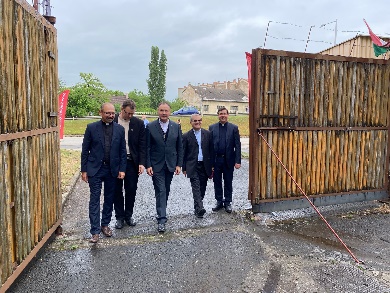 Na tejto fotografii vidíme moment nášho vstupu vonkajšou bránou: išlo o krok, ktorý posledných 70 rokov – až dodnes – nebolo možné urobiť.V priestoroch, kde boli nádvoria, priamo na mieste, kde bol blahoslavený Štefan zatknutý a odvedený na popravisko, bola zorganizovaná nádherná eucharistická slávnosť, ktorej som s radosťou predsedal a na konci ktorej bolo požehnanie a uloženie relikviára blahoslaveného Štefana Šándora.„Ja mu ďakujem za svoj život“Ďalší úžasný a dojemný moment: Štefan Šándor zabránil tomu, aby boli spolu s ním popravení šiesti mladíci.Na tejto fotografii ma vidíte s mužom sediacim na invalidnom vozíku. Jeho manželka nemohla prísť, pretože bola veľmi chorá. Bol jedným zo šiestich mladíkov, ktorých vo veku 22 rokov zatkli spolu so Štefanom, pretože ich považovali za zradcov režimu. Po veľmi tvrdom výsluchu spojeného s mučením mladý salezián našiel príležitosť chvíľu sa porozprávať s ďalšími šiestimi chlapcami a požiadal ich, aby jeho obvinili zo všetkého, z čoho chceli obviniť ich. Mladíci mu odporovali, ale on im povedal, že pre ich vzájomné priateľstvo a pre vieru v Ježiša to musia urobiť, aby si zachránili život. A tak sa aj stalo. To mi porozprával tento bývalý študent, bývalý animátor v Clarisseu. Štefan bol naozaj odsúdený na smrť a oni boli odsúdení na 8 rokov väzenia. Našťastie, náš priateľ mi povedal, že o tri roky neskôr v Maďarsku komunistický režim padol a ich rozsudok bol zrušený.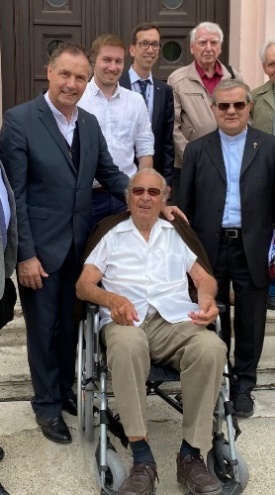 DNA jednej poštovej známkyAj ďalšia zvláštnosť nám ukazuje eleganciu Prozreteľnosti. V júli 1952 bol Štefan Šándor zatknutý na pracovisku a spolubratia ho už nikdy nevideli. Sedemdesiat rokov sa nevedelo, kde sa nachádzajú jeho telesné pozostatky. Bol popravený a spolu s ďalšími piatimi ľuďmi pochovaný v masovom hrobe v lese na predmestí Budapešti, bez akéhokoľvek označenia alebo nápisu s menom, ktoré by mohli niečo naznačovať. Pochovanie v noci a bez akejkoľvek stopy bolo súčasťou zámeru tých, ktorí ho popravili. Celé tie roky panovalo presvedčenie, že nájsť jeho pozostatky bude nemožné. Ale húževnatá vytrvalosť jednej bývalej mladej študentky, skúsenosť a veľmi vysoké znalosti jednej odborníčky na históriu Budapešti v tých rokoch (ktorá vytušila, kde by mohli byť pochovaní – analýzou toho, čo sa vedelo o tom, ako sa pochovávalo v tej dobe) umožnili, že pred niekoľkými mesiacmi sa našli telesné pozostatky šiestich popravených. Zdalo sa neuveriteľné, že sa našli pozostatky šiestich ľudí; ale zostávalo zistiť, či jedným z nich môže byť blahoslavený Štefan.Práve DNA – ktorú bolo možné získať z listu, ktorý napísal Štefan, a z ďalšieho listu s poštovou známkou, ktorú prilepil jeho brat, ktorý celý život dúfal v tento moment, no zomrel pred tromi rokmi – umožnila dvom skvelým profesionálom, ktorých som spoznal a ktorým som mohol poďakovať, odborníkom na techniky rozpoznávania DNA, identifikovať mnohé Štefanove telesné pozostatky, ktoré sú teraz vložené do tejto decentnej urny, ktorú vidíme. Štefan Šándor je na nej vyobrazený, ako číta maďarský saleziánsky spravodaj (Szalezi Ertesito) – na pripomienku toho, ako spoznal dona Bosca a saleziánsky svet, a tiež na pripomenutie jeho výchovného poslania v oblasti tlače ako majstra kníhtlačiara.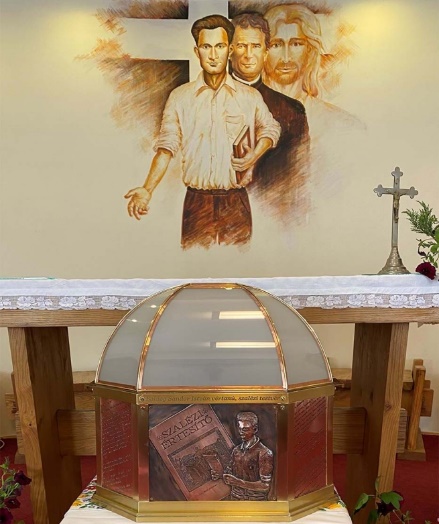 Pre toto všetko a kvôli mnohým ďalším detailom je to, čo sme zažili, čosi jedinečné. Môžem dosvedčiť, že emócie a tiež dojatie mnohých ľudí pri eucharistickej slávnosti v to dopoludnie a pri podelení sa o poznatky a skúsenosti počas dňa boli neopísateľné. Môžem dosvedčiť pohnutie toho mladíka (teraz už starého človeka), ktorý mal možnosť položiť svoju ruku na urnu svojho priateľa saleziána, vychovávateľa a mučeníka, ktorý mu zachránil život a obetoval sa za neho. Z vlastnej skúsenosti môžem dosvedčiť, že toto všetko nie je náhoda. Je to čosi oveľa viac. Je to aj prítomnosť Boha v udalostiach dejín, spolu s ľudskou slobodou.Preto môžem potvrdiť to, čo som povedal na začiatku: Blahoslavený Štefan Šándor sa vrátil domov. A aj saleziáni sa dnes s mladými, ktorí tu sú a s tými, ktorí prídu, vracajú domov, do svojho domu, do Clarissea v Budapešti v Maďarsku.(Podľa Il Bollettino Salesiano, september 2022)PRÍHOVOR HLAVNÉHO PREDSTAVENÉHOdona Ángela Fernándeza ArtimehoEŠTE STÁLE ODCHÁDZAJÚPrvá misijná výprava bola požehnaná slzami dona Bosca, ktorý povedal: „Začíname veľké dielo. Ktovie, či tento odchod nie je ako semienko, z ktorého má vyrásť veľký strom.“ Toto proroctvo sa naplnilo.Prvýkrát to bolo nezabudnuteľné. Na sviatok svätého Martina v roku 1875, hoci svet o tom nevedel, v zapadnutom kúte Turína zvanom Valdocco sa začínala výnimočná výprava – desať mladých saleziánov odchádzalo do Argentíny. Boli to prví saleziánski misionári.Memorie Biografiche (Životopisné pamäti) spomínajú na túto chvíľu vznešenými slovami: „Odbili štyri hodiny a odzneli prvé tóny koncertu zvonov, keď sa v dome ozval silný hluk a bolo počuť prudké búchanie dverí a okien. Zdvihol sa taký mohutný vietor, akoby chcel oratórium zrovnať so zemou. Zrejme ide o náhodu, faktom však je, že rovnaký vietor zavial v tej chvíli, keď bol položený základný kameň kostola Márie Pomocnice. A podobný vietor sa zopakoval aj pri posviacke tejto svätyne.“Bazilika bola preplnená. Don Bosco vystúpil na kazateľnicu. „Keď sa objavil, v tom mori ľudí zavládlo hlboké ticho. Záchvev dojatia prešiel všetkými prítomnými, ktorí dychtivo hltali jeho slová. Zakaždým, keď poukázal priamo na misionárov, jeho hlas sa zastieral, až mu takmer zamrzol na perách. Mužne zadržiaval slzy, ale poslucháči plakali.“„Zlyháva mi hlas, slzy mi udúšajú slová. Len vám chcem povedať, že ak je moja duša v tejto chvíli dojatá z vášho odchodu, moje srdce je naplnené veľkou útechou, keď vidím, ako sa naša Kongregácia upevňuje, keď vidím, že aj my vo svojej malosti vkladáme v tejto chvíli náš kamienok do veľkej stavby Cirkvi. Áno, odchádzajte s odvahou; ale pamätajte, že je len jedna Cirkev, ktorá sa rozprestiera v Európe i v Amerike a po celom svete a prijíma obyvateľov všetkých národov, ktorí chcú prísť a uchýliť sa do jej materinského objatia. Nech ste v akejkoľvek odľahlej časti zemegule, ako saleziáni nezabúdajte, že tu v Taliansku máte otca, ktorý vás miluje v Pánovi, Kongregáciu, ktorá za každých okolností na vás myslí, stará sa o vás a vždy vás prijíma ako bratov. Choďte teda; budete musieť čeliť všetkým druhom namáhavého a vyčerpávajúceho úsilia i nebezpečenstiev. Ale nebojte sa, Boh je s vami. Pôjdete, ale nepôjdete sami; všetci vás budú sprevádzať. Zbohom! Možno sa už na tejto zemi nebudeme môcť všetci uvidieť“ (MB XI, 381 – 390).Don Bosco ich objal a každému dal lístok s dvadsiatimi zvláštnymi spomienkami, akoby otcovský testament pre synov, ktorých už možno nikdy neuvidí. Napísal si ich ceruzkou do svojho zápisníka pri nedávnej ceste vlakom.Strom rastieDvadsiateho piateho septembra sme túto chvíľu milosti prežili už po 153-krát. Dnes sa volajú Oscar, Sébastien, Jean-Marie, Tony, Carlos… Je ich 25, sú mladí, pripravení, no v očiach a srdciach si nesú vedomie a odvahu tých prvých. Sú predvojom toho, o čo som žiadal celú saleziánsku rodinu pre toto šesťročné obdobie: smelosť, proroctvo a vernosť.Don Bosco vyslovil malé proroctvo: „Začíname veľké dielo, nie preto, že by sme si nárokovali alebo mysleli, že za niekoľko dní obrátime celý svet, nie. Ale ktovie, či tento odchod a táto troška nie sú ako semienko, z ktorého má vyrásť veľký strom. Ktovie, či nie je ako zrnko prosa alebo horčičné zrnko, ktoré sa postupne zväčšuje, a či nemá priniesť mnoho dobra. Ktovie, či tento odchod neprebudil v srdciach mnohých túžbu zasvätiť sa Bohu na misiách, patriť do nášho organizmu a posilniť naše rady. Dúfam, že áno. Videl som ohromný počet tých, ktorí žiadali, aby boli vyvolení“ (MB XI, 385).„Byť misionárom. To je slovo!“ dosvedčuje istý salezián po štyridsiatich rokoch misionárskeho života. „Jeden starší človek mi povedal: ‚Nehovor mi o Kristovi; sadni si tu vedľa mňa, chcem cítiť tvoju vôňu, a ak je toto jeho vôňa, potom ma môžeš pokrstiť.‘“Piata rada dona Bosca misionárom znela takto: „Zvlášť sa starajte o chorých, o deti, o starých a o chudobných.“Žijeme v dobe, ku ktorej musíme pristupovať s obnoveným zmýšľaním, ktoré „vie, ako prekonávať hranice“. Vo svete, v ktorom hrozí, že hranice sa budú čoraz viac uzatvárať, proroctvo nášho života spočíva aj v tomto: ukázať, že pre nás žiadne hranice neexistujú. Jediná vec, ktorú skutočne máme, je Boh, evanjelium a poslanie.Snívam o tom, že povedať dnes a v nasledujúcich rokoch saleziáni dona Bosca ľuďom, ktorí počujú naše meno, znamená a bude znamenať, že sme zasvätení tak trochu ako „blázni“, čiže „blázni“, pretože milujeme mladých – najmä tých najchudobnejších, najopustenejších a bezbranných –skutočným saleziánskym srdcom. Zdá sa mi, že toto je najkrajšia definícia synov dona Bosca, akú dnes možno vysloviť. Som presvedčený, že náš otec by chcel práve toto.Ešte stále odchádzajú a odovzdávajú svoj život Bohu. Nielen slovami. Kongregácia zaplatila aj krvavú daň. Kňazské heslo, ktoré si mučeník Rudolf Lunkenbein zvolil pri vysviacke, znelo: „Prišiel som slúžiť a dať svoj život.“ Pri jeho poslednej návšteve Nemecka v roku 1974 ho jeho matka prosila, aby si dával pozor, pretože ju informovali o rizikách, ktoré jej syn podstupuje. Odpovedal: „Mami, prečo sa znepokojuješ? Nie je nič krajšie, ako zomrieť pre Božiu vec. To by bol môj sen.“Som pevne presvedčený, že naša rodina musí počas nasledujúcich šiestich rokov kráčať smerom k väčšej univerzálnosti a k svetu bez hraníc. Národy majú hranice. Naša veľkorysosť, ktorá podporuje poslanie, nemôže a nesmie poznať hranice. Proroctvo, o ktorom musíme ako Kongregácia vydávať svedectvo, nemá hranice.Istý misionár rozprával, že slávil omšu pre domorodcov z hôr neďaleko Cochabamby v Bolívii. Bol to mladý kňaz a v kečuánskom jazyku nevedel povedať takmer nič. Keď po omši vyrážal na cestu domov, mal pocit, že to bolo fiasko, že absolútne nedokázal komunikovať. Ale objavil sa starý, chudobne oblečený roľník a poďakoval mladému misionárovi, že prišiel. Potom urobil nečakané gesto. „Skôr ako som stihol otvoriť ústa, starý roľník si vložil ruky do vreciek svojho plášťa a vybral dve hrste rôznofarebných lupeňov ruží. Postavil sa na špičky a posunkami ma požiadal, aby som mu pomohol tak, že skloním hlavu. Spustil mi tie lupene na hlavu a ja som zostal bez slova. Opäť siahol do vreciek a podarilo sa mu vybrať ďalšie dve hrste lupeňov. Viackrát zopakoval toto gesto a zdalo sa, že zásoba červených, ružových a žltých lupeňov ruží nemá konca. Jednoducho som tam stál a dovolil som mu to, pričom som pozeral na svoje huaraches (kožené sandále), mokré od mojich sĺz a pokryté lupeňmi ruží. Nakoniec sa rozlúčil a odišiel. Ja som zostal sám. Len so sviežou vôňou ruží.“Zo skúsenosti vám môžem povedať, že milióny rodín na celom svete sú plné vďačnosti voči saleziánom, ktorí sa medzi nimi stali „evanjeliom“.(Podľa Il Bollettino Salesiano, október 2022)PRÍHOVOR HLAVNÉHO PREDSTAVENÉHOdona Ángela Fernándeza ArtimehoMESTEČKO BLAHOSLAVENSTIEVVo vzrušujúcej a živej atmosfére megalopolisu Chennai (Madras), uprostred obrovských priemyselných komplexov a veľkolepých chrámov žiari čriepok pravej saleziánskej dobroty.Tento príbeh sa začal pred mnohými rokmi po neslávne známej prvej svetovej vojne v malom mestečku v hornom Taliansku v chudobnej, ale dôstojne žijúcej rodine s trinástimi deťmi.Raz večer sa rozdávala polenta bratom a sestrám. Jeden zo súrodencov si všimol, že rodičom sa neušlo. „Prečo máš ty a ocko prázdny tanier?“ spýtal sa chlapec mamy. Ona mu odvetila: „Dnes večer nie sme hladní.“ „Tak potom ani ja nie som hladný,“ povedal a s plačom vybehol do tmy do humna. Mamka ho dobehla a za ňou aj ocko. Vtedy malý Orfeo odhodlane vyhlásil: „Ak sa stanem kňazom, budem pracovať len pre chudobných, pre tých, čo sú hladní, ako som dnes večer hladný ja!“Orfeo Mantovani vstúpil do saleziánskeho noviciátu a v roku 1934 odišiel na saleziánske misie do Indie. India sa stala jeho druhou milovanou vlasťou. Jeho biskupom bol ďalší saleziánsky velikán, ktorý mal odvahu a bradu patriarchov – Mons. Louis Mathias. Ten donovi Mantovanimu hneď vyhovel a zveril mu najbiednejšie časti mesta Madras.Orfeo sa pustil do práce. Vedľa železnice, na zemi sčernetej od starodávnych skladov uhlia, začal zbierať z ulíc bezprizorné, všetkými opustené deti, ktoré už nevládali žiť. S nimi sa dal do boja proti „čiernemu tigrovi“, zúfalému hladu slumov.Tak salezián s dobráckym úsmevom založil – kúsok po kúsku, ako to robieval don Bosco – stredisko sociálnej pomoci: denné a večerné základné školy, bezplatnú kliniku a nemocnicu, útulok pre malomocných a sviatočné oratórium. Keď zomrel, na jeho miesto nastúpil ďalší salezián a potom ďalší a ďalší, pretože v tom je krása veľkej rehoľnej rodiny. A tak sa toto miesto stalo citadelou prívetivej dobročinnej lásky.Pred niekoľkými týždňami som vošiel do tejto citadely v Chennai a bol to pre mňa úžasný zážitok. Dielo sa volá Blahoslavenstvá a je známe ako saleziánsky dom, do ktorého ľudia vstupujú ako trojroční a mnohí odtiaľ odchádzajú až na konci života, aby sa stretli s Pánom. Tu sa hovorí: pod usmievajúcim sa donom Boscom „od kolísky po hrob“.Možno vás prekvapí to, čo vám píšem, ale obdivoval som saleziánsku prácu, službu ponúkanú tisíckam rodín, deťom, dospievajúcim, mladým aj starým. A toto všetko je výsledkom spolupráce troch kongregácií saleziánskej rodiny. Toto je tá novinka, toto je to bohatstvo! Pracujú tam saleziáni dona Bosca, dcéry Márie Pomocnice a kongregácia nazývaná Sestry Márie Pomocnice (Suore di Maria Ausiliatrice SMA).Deti od troch rokov a deti základných škôl navštevujú školu, ktorú vedú dcéry Márie Pomocnice. Prijímajú aj dospievajúce dievčatá. Sestry SMA prežívajú svoj život tak, že pomáhajú starším mužom a ženám, ktorí by nemali iné miesto (a, samozrejme, ani sociálnu pomoc) na prežívanie staroby do konca svojich dní. Komunita saleziánov dona Bosca sa stará o chlapcov a dievčatá rôzneho veku a o chudobné deti pozbierané na ulici. Okrem toho saleziáni, samozrejme, navštevujú aj rodiny z okolia, ktoré žijú vo veľkej chudobe, a starajú sa o farnosť.V istom zmysle sa to skrátka javí ako „malé saleziánske mestečko“ vďaka všetkému, čo sa tam prežíva. Hlboko na mňa zapôsobilo. Sľúbil som im, že o tom budem hovoriť a umožním, aby ho aj iní spoznali, pretože – ako sme sa naučili od dona Bosca – o dobre, ktoré sa robí, treba dať vedieť iným.Veľmi si vážim spoluprácu, ktorú sme medzi týmito tromi kongregáciami našej saleziánskej rodiny zaviedli. Nie je dôležité, kto vlastní pozemok alebo budovy, ale dobro, ktoré sa robí, a to spoločne, ako sa vychádza v ústrety tým najchudobnejším a najkrehkejším (pomyslime na tých starších, aby sme vedeli, čo je to krehkosť a neistota), a to len vďaka tomuto malému raju zvanému Blahoslavenstvá, ktorý pre nich určite vymyslel náš Boh.Každý, kto sa zamyslí nad Mestečkom blahoslavenstiev, nemôže nežasnúť nad výsledkami, ktoré umožňuje dosiahnuť troška preukazovanej lásky. Každý deň je zaručené jedlo pre 300 starších ľudí, denne sa poskytuje pomoc viac než 1 000 deťom oboch pohlaví a viac ako 15 000 ľudí dostane odpoveď na svoje rôzne potreby, a „to všetko takmer bez nákladov“. Ľudia, ktorí vstúpia do Mestečka blahoslavenstiev, vidia na vlastné oči tých „50 rokov každodenných zázrakov“.Charakteristickými heslami domu sú: „Slúžiť chorým je najlepšia modlitba“ (Mantovani). „Nikto nemá právo byť šťastný sám.“ „Je možné dávať bez lásky, ale nie je možné milovať bez dávania.“Ľudia sú presvedčení, že Mestečko blahoslavenstiev je hmatateľným vyjadrením vernosti saleziánov službe chudobným a konkrétnym prejavom Božej prozreteľnosti v ich prospech. Pre mladých ľudí zo slumov je to oáza. Nachádza sa tam kostol, škola, ihrisko na trénovanie futbalu, telocvičňa atď.A predstavte si, že v Chennai je 15 saleziánskych komunít, ktoré sa starajú o farnosti, základné a stredné školy (gymnáziá), technické inštitúty, oratóriá, centrá animovania mládeže, sociálne centrá pre deti a mládež v ohrození, formačné domy, medzi nimi o jeden seminár. Arcibiskup, kňazi a kresťanskí i nekresťanskí laici si veľmi cenia prácu saleziánov, najmä ich pozornosť venovanú pastorácii mládeže a poslaniu, ktoré vykonávajú v službe tým najchudobnejším, a tiež vynikajúcim školám, ktoré sú klenotom v oblasti kvalitného vzdelávania pre všetkých.Toto všetko mi hovorí o kráse evanjelia, ktoré sa hlása po celom svete, často v sile a v tichu dobročinnej lásky; hovorí mi to o charizme dona Bosca a o veľkej hodnote toho, že sa chcel dostať do najodľahlejších kútov sveta. Neúnavne pripomínam v našej saleziánskej rodine, že dnes sú synovia a dcéry dona Bosca v 134 krajinách (72 % krajín sveta), pretože don Bosco vo svojej dobe, keď ešte neboli takmer nijakí saleziáni, chcel, aby prvá skupina odišla do Argentíny, aby pomáhala talianskym emigrantom a potom sa dostala k domorodým obyvateľom. Ak by zostal len v Taliansku, realita charizmy dona Bosca by dnes bola úplne iná.Končím slovami, ktoré jedného dňa vyslovil istý hinduistický predstaviteľ: „Ak kresťanské náboženstvo dokáže vytvárať ľudí ako otec Mantovani, môže byť iba božské.“(Podľa Il Bollettino Salesiano, november 2022)PRÍHOVOR HLAVNÉHO PREDSTAVENÉHOdona Ángela Fernándeza ArtimehoSILA TOHTO BEZMOCNÉHO DIEŤAŤAPORÁŽA VŠETKY MOCNOSTI SVETATento rok si vypočujme Izaiášove slová, pravdivejšie ako kedykoľvek predtým: „Ľud, čo kráča vo tmách, uzrie veľké svetlo, nad tými, čo bývajú v krajine tieňa smrti, zažiari svetlo“ (Iz 9, 1).Milí priatelia mesačníka Il Bollettino Salesiano, v tomto čase je v našich mestách viac svetla. Hviezdy a výklady ohlasujú príchod vianočných sviatkov. V záplave Mikulášov, sobov a snehuliakov málokedy zazrieme nejaký obraz Dieťaťa Ježiša, aj keď kráľom tohto sviatku je on. Ako pripomenul pápež Benedikt XVI.: „Božia sláva sa neprejavuje v triumfe a kráľovskou mocou, nežiari v slávnom meste, v prepychovom paláci, ale usídli sa v lone panny, zjavuje sa v chudobe dieťaťa. Božia všemohúcnosť aj v našom živote pôsobí často tichou silou pravdy a lásky. Viera nám teda hovorí, že bezbranná sila toho Dieťaťa napokon premôže hlasy mocností sveta. V noci sveta sa nechajme znova prekvapiť a osvietiť týmto úplne nečakaným Božím činom: Boh sa stáva Dieťaťom. Nechajme sa prekvapiť a osvietiť Hviezdou, ktorá zaplavila vesmír radosťou. Keď k nám príde Dieťa Ježiš, nech nás nenájde nepripravených, zaujatých len skrášľovaním vonkajšej reality.“Väčšina z nás prípravu na Vianoce s ich rituálmi a oslavami prežíva s emóciami a nostalgiou. Niektorí ľudia nemusia vo svojom srdci cítiť, čo znamená toto nádherné tajomstvo prítomnosti Boha, ktorý je Láska. Mnohí iní to cítia. Ale v každom prípade sú Vianoce vždy krásnym obdobím ľudskosti, milosti, túžby po pokoji a nádeje.Nemôžeme si zakrývať, že prežívame skutočne „noc sveta“. Žijeme uprostred noci, žijeme v čase bolesti, zúfalstva, vojny a smrti.Nemôžeme ignorovať vojnu, ktorá sa vedie na Ukrajine.Nezabúdajme na tisíce a tisíce životov zničených hriechom vojny a smrťou, ktorú vojna všade rozsieva.Neignorujme, že na Ukrajine sú tisíce a tisíce ľudí na úteku a že státisíce ďalších žijú v neľudských podmienkach v úkryte, bez svetla a tepla a s malým množstvom jedla.Okrem Ukrajiny je na svete ďalších 29 ohnísk vojny a partizánskeho boja s rovnakými následkami smrti a pustošenia.V niektorých krajinách Latinskej Ameriky je každý rok zabitých viac ako 35 000 ľudí.Počet chudobných ľudí v Európe (tých z nás, ktorí si mysleli, že sú pred všetkým v bezpečí) sa viac ako zdvojnásobil v porovnaní so stavom pred dvomi či tromi rokmi.Nepodarilo sa nám zastaviť hlad vo svete, ktorý sa dokonca ešte zvýšil.Katastrofy požiarov a záplav – dôsledok klimatických zmien na chorej planéte – nás varujú čoraz častejšie.Národy, ktoré najviac znečisťujú životné prostredie, na poslednom klimatickom samite ani neboli prítomné, akoby sa ten problém netýkal aj ich.Nemôžeme to označiť ako „noc ľudskosti“? Pápež František vyhlásil: „Tento rok sa naša modlitba stala naliehavou výzvou, pretože dnes je mier vážne porušovaný, napádaný a pošliapavaný, a to v Európe, práve na tom kontinente, ktorý v minulom storočí trpel hrôzami dvoch svetových vojen. A teraz zažívame tretiu svetovú vojnu.“Z takejto situácie nás vytiahol prejav Božej dobroty v Ježišovi Kristovi a jeho láska k ľuďom. Boh nás zachránil, ako hovorí List Títovi. Oslobodil nás z reťazí, ktoré nás zväzovali. Ukončil naše trápenie a naše poblúdenie a priviedol nás späť na správnu cestu. Oslobodil nás od posadnutosti nenávisťou. Keď sa jeho ľudskosť prejavila v Kristovi, tento skutočný obraz človeka zmenil niečo aj v nás. Dostalo nás to do kontaktu s pôvodným obrazom, ktorý z nás urobil Boh a ktorému dal zažiariť novou krásou.Pápež František sa v tomto období niekoľkokrát vrátil k rozprávaniu o nádeji a vyzval nás, aby sme sa na svoju existenciu pozreli novými očami, najmä teraz, keď prechádzame ťažkou skúškou, a pozerali sa na ňu očami Ježiša, „autora nádeje“, aby nám pomohol prekonať tieto ťažké dni s istotou, že temnota sa zmení na svetlo. Nádej je „cnosť, ktorá nikdy nesklame: ak dúfaš, nikdy nebudeš sklamaný“, povedal pápež František. Je to cnosť, ktorá – slovami básne veľkého francúzskeho katolíckeho spisovateľa Charlesa Peguyho – prekvapuje aj Boha, pretože autor mu do úst vkladá slová: „Viera, ktorú milujem najviac – hovorí Boh –, je nádej. To, čo ma prekvapuje..., je nádej.“Kde môžeme nájsť, objaviť, dotknúť sa rukou plodov vtelenia, Vianoc spred 2000 rokov a života, ktorý k nám prichádza z Pánovho zmŕtvychvstania? Máme dôvody na nádej, alebo nám ich temná noc nedovolí nájsť?Dieťa má prázdne ruky, pretože Božím darom, najvyšším darom pre ľudstvo je ono. Nie nadčlovek, ale krehká, malá, bezbranná bytosť ako my. Aby nám povedalo: začnime týmto, začnime znova nežnosťou. Pozrime sa jeden druhému do očí a znovu objavme ten istý život, ktorý v nás pulzuje. V očiach niekoho sa to môže zdať ako čosi smiešne, po čom možno šliapať, čo možno odstrániť, ale my vieme, že máme silu, ktorá dokáže zahnať temnotu. Ježiš je to malé svetlo, ktoré nám bolo zverené.Teraz je rad na nás.Pekný darček má cenu vtedy, ak ho použiješ! Ako to platí pre všetky dary, existuje spôsob, ako „recyklovať“ Boží dar: tak, že aj my darujeme život! A je to nepochybne tak – tvárou v tvár mocnej noci stojí aj mocný život. Život, ktorý nám prináša Mária z Nazareta vo svojom novonarodenom synovi, a život toľkých detí, ktoré ich matky s nesmiernou láskou privádzajú na svet – v mene Boha. Život miliónov ľudí, ktorí sa s takou veľkou anonymnou veľkorysosťou každý deň obracajú na svojho blížneho, na núdznych, na osamelých starších ľudí. Život, ktorý dáva toľkých anonymných ľudí, čo v tichosti bojujú proti veľkej temnote a pesimizmu. Zdá sa mi, že život je práve to, čo sa každý deň zasieva v tisíckach a tisíckach miest po celom svete, kde sú prítomní saleziáni, kde gesto, úsmev, kúsok chleba alebo tanier ryže, chvíľa stretnutia zasieva svetlo a nádej. Myslím, že toto všetko je ovocím Vianoc, vtelenia Božieho Syna, zmŕtvychvstania a Boha života, ktorý má vždy posledné slovo.(Podľa Il Bollettino Salesiano, december 2022)